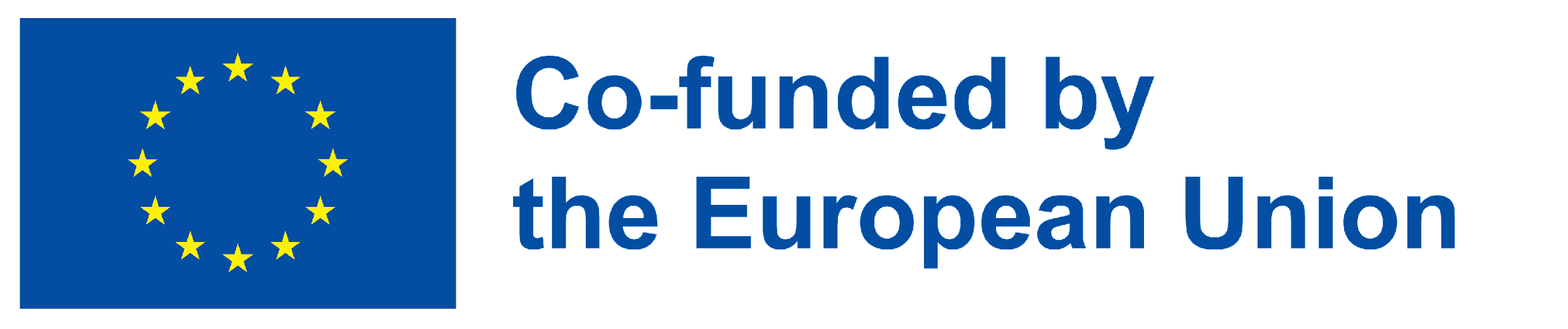 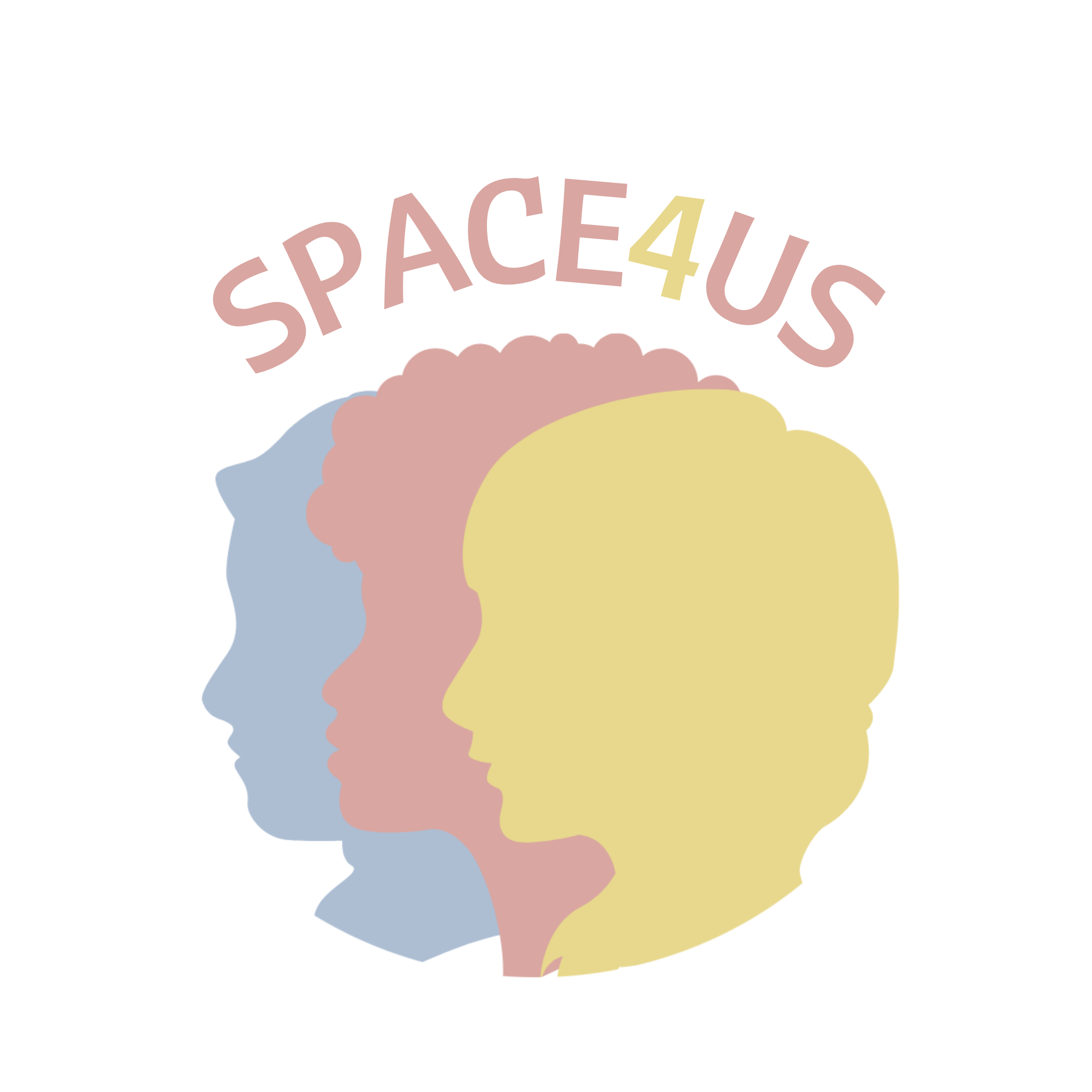 Numer projektu: 2021-1-IT03-KA220-YOU-000028810Źródła:
https://www.sessionlab.com/methods/stress-balls  
http://www.eycb.coe.int/compasito/chapter_4/pdf/4_7.pdf TYTUŁ RĘCE_CHŁOPAKI NIE PŁACZĄRĘCE_CHŁOPAKI NIE PŁACZĄRĘCE_CHŁOPAKI NIE PŁACZĄDATA I MIEJSCECZAS TRWANIA95 minutOSOBA PROWADZĄCAWIEK I LICZBA UCZESTNIKÓWoptymalna liczba uczestników - 10 osóbwiek - 15-21 latoptymalna liczba uczestników - 10 osóbwiek - 15-21 latoptymalna liczba uczestników - 10 osóbwiek - 15-21 latTEMATYKADyskryminacja, równość płci, ogólne prawa człowiekaDyskryminacja, równość płci, ogólne prawa człowiekaDyskryminacja, równość płci, ogólne prawa człowiekaCELEOmówienie i lepsze zrozumienie pojęć:stereotypy płci równość płciOmówienie i lepsze zrozumienie pojęć:stereotypy płci równość płciOmówienie i lepsze zrozumienie pojęć:stereotypy płci równość płciEFEKTY UCZENIA SIĘPromowanie tolerancjiAby zilustrować, jak stereotypy tworzą dyskryminacjęPromowanie tolerancjiAby zilustrować, jak stereotypy tworzą dyskryminacjęPromowanie tolerancjiAby zilustrować, jak stereotypy tworzą dyskryminacjęMATERIAŁY, NARZĘDZIA I ZASOBY:Papierki do znaków, kartki do oświadczeń 
PRZYKŁADOWE OŚWIADCZENIA:Lalki są tylko dla dziewczynek.Chłopcy nie płaczą.Chłopcy nie noszą spódnic.Dziewczyna nie może być szefem.Tylko chłopcy grają w piłkę nożną.Dziewczynki są słabe, a chłopcy silni.Dziewczynki pomagają swoim matkom. Chłopcy pomagają swoim ojcom.Lepiej być dziewczyną niż chłopcem.Kiedy coś idzie nie tak, zawsze najpierw obwinia się chłopców.Chłopcy mogą mówić "brudne słowa", ale dziewczynki nie.Dziewczyny są mądrzejsze od chłopców.Dziewczyny wygrywają w bójkach, bo walczą "nieczysto".Dla chłopców jest w porządku bić się nawzajem, ale nie dla dziewczynek.Nauka jest tylko dla chłopców.Chłopcy są bardziej leniwi niż dziewczynki.Dziewczyny są lepszymi kłamczuchami niż chłopcy.METODY:Dyskusja, oraz wypowiedź ćwiczenie prezentacji teatralnych 
PRZYGOTOWANIA:Wybierz 3 wypowiedzi z listy oświadczeń (powyżej) lub stwórz nowe.Przygotuj 4 znaki: Zgadzam się / Nie wiem / Jeszcze się zastanawiam / Nie zgadzam się.Umieść każdy z nich w rogach pokoju.OPIS DZIAŁAŃ OPIS DZIAŁAŃ WPROWADZENIE(czas trwania - 10 minut)Powitanie grupy dziewcząt na dzisiejszym warsztacie. 
Stress Ball: 
Wyjaśnij grę. Powiedz uczestnikom, że rzucisz piłkę stresową do osoby po swojej lewej stronie. Ta osoba rzuci piłkę do osoby po swojej lewej stronie i tak dalej, aż piłka wróci do Ciebie.Rzuć piłkę do uczestnika po swojej lewej stronie i obserwuj jak powoli krąży.Zadaj i omów tego typu pytania:Jak nam poszło?Czego możemy się nauczyć z tego ćwiczenia?Jak szybko poruszała się piłka?Czy możemy poruszać piłkę szybciej?Rozpocznijcie drugą rundę. Wyjaśnij, że teraz chcesz zobaczyć, jak szybko uczestnicy mogą zwrócić ci piłkę. Odmierz czas rundy i ogłoś wyniki.Czas na kolejną szybką refleksję:Jak nam poszło?Jaki wpływ na szybkość poruszania się piłki miał pomiar czasu?Czy tym razem trudniej było rozkręcić piłkę? Czy trzeba było się bardziej skupić na tej czynności?Dodaj drugą piłkę. Wyjaśnij, że będziesz wysyłać dwie piłki, jedna po drugiej. Rozpocznijcie ćwiczenie i sprawdźcie czas potrzebny na to, aby obie piłki wróciły do was.Dodaj trzecią piłkę. Wyjaśnij, że trzecia piłka będzie podróżować w przeciwnym kierunku. Uruchomcie piłki i odmierzcie czas potrzebny na wykonanie zadania.Zakończcie ćwiczenie. Podziękuj uczestnikom za skupienie się na utrzymaniu piłki w szybkim ruchu.PodsumowanieZadaj i omów następujące rodzaje pytań:Co się działo wraz ze wzrostem prędkości i złożoności? Jak zmieniało się zachowanie członków zespołu?Czego nauczyliście się podczas różnych rund ćwiczenia?A gdybyśmy dodali czwartą kulę poruszającą się w losowej kolejności?Co się dzieje, kiedy szybkość wykonania zadania jest głównym wymogiem?DZIAŁANIE GŁÓWNE (czas trwania - 65 minut)Część 1: Zajęcie stanowiska:Wyjaśnij dziewczynom pierwszą część zajęć:Sala została podzielona na cztery części. Każdy róg sali jest oznaczony stwierdzeniem: Zgadzam się / Nie wiem / Jeszcze się zastanawiam / Nie zgadzam się.Przeczytasz trzy różne stwierdzenia, jedno po drugim. Dziewczynki zajmują miejsca w kącie w zależności od tego, czy się zgadzają, nie zgadzają, nie mają zdania, czy potrzebują więcej czasu do namysłu.Odczytaj pierwsze stwierdzenie i poczekaj, aż dziewczynki wybiorą pozycję. Następnie zapytaj dziewczynki z różnych zakątków, dlaczego wybierają to stanowisko. Zachęć je do zmiany pozycji, jeśli zmienią zdanie po wysłuchaniu powodów innych. Powtórz ten proces dla wszystkich trzech stwierdzeń.Zbierz dziewczyny z powrotem do jednej grupy i omów tę część zajęć:Czy coś w tej aktywności Cię zaskoczyło?Jak myślisz, dlaczego ludzie mieli różne opinie na temat tych wypowiedzi?Czy czyjeś powody skłoniły Cię do zmiany stanowiska? Dlaczego?Skąd możemy wiedzieć, które stanowisko jest "właściwe"?Część 2: Odgrywanie roliPodziel dziewczęta na małe grupy, nie więcej niż pięcioosobowe i daj każdej grupie inne stwierdzenie. Wyjaśnij, że każda grupa ma około piętnastu minut na przeczytanie swojego stwierdzenia, przedyskutowanie go i stworzenie krótkiego skeczu (mini spektaklu), który zawiera przesłanie dotyczące tego stwierdzenia.Poproś każdą grupę o zaprezentowanie swojego skeczu. Po każdej prezentacji zapytaj publiczność, jakie przesłanie według nich miała dać prezentacja. Następnie zapytaj grupę prezentującą, jakie przesłanie chciała przekazać.ZAKOŃCZENIE + OCENA(czas trwania - 20 minut)Omów skutki stereotypów związanych z płcią, zadając pytania takie jak:Co było podobne w tych wypowiedziach? Czy znasz inne podobne wypowiedzi?Czy w tej grupie obowiązują inne zasady i oczekiwania wobec chłopców lub dziewcząt? W klasie lub w szkole? W rodzinie? Czy to ma sens?Czy możesz pomyśleć o innych pomysłach na to, jacy powinni być chłopcy lub dziewczynki, albo co powinni robić? Czy podobne pomysły istnieją w innych częściach naszego kraju? W Europie? Na całym świecie?Co się dzieje, gdy chłopiec lub dziewczynka nie zgadza się z tymi ideami i chce być inny/inna lub działać inaczej? Czy byliście kiedyś w takiej sytuacji? Jak się czułaś? Co zrobiłaś?Czy wyobrażenia o tym, jacy powinni być mężczyźni i kobiety, wpływają zarówno na dorosłych, jak i na dzieci?Odnieś stereotypy płci do dyskryminacji, zadając takie pytania jak: Jak te wyobrażenia o mężczyznach i kobietach ograniczają nasze wybory? Czy możesz podać jakieś przykłady?Jak te ograniczenia wpływają na nasze prawa człowieka?Co możemy zrobić w przyszłości, aby chłopcy i dziewczęta mogli swobodniej działać i zachowywać się tak, jak chcą?